ICL Post-Operative Drop InstructionsPlease bring all post-operative drops to your 1 day and 1 week appointment for review.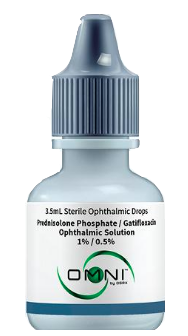 2 in 1 Combination Drops – to be provided by your Patient Counselor Drop name – Prednisolone/Gatifloxacin Ophthalmic Solution Cap color – GreyInstructions: 	Start date: ______________	End date: ______________Week #1 – apply 1 drop 3 times per day in the eye(s) that had surgery. Then discontinue.Drop Name – Alphagan P or Brimonidine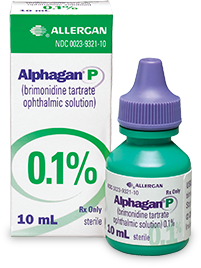 Cap color – GreenInstructions: 	Start date: ______________	End date: ______________Week #1– apply 1 drop 3 times per day in the eye(s) that had surgery.Then discontinue.--OR-- Individual Drops – to be filled and provided by your Pharmacy **You must pick up all 3 drops from your pharmacy prior to ICL surgery** 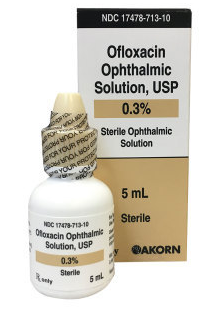 **Apply drops a minimum of 3 minutes apart**Drop name – Ofloxacin or Besivance Cap color – Tan  Instructions: 	Start date: ______________	End date: ______________Week #1 – use 1 drop 3 times per day for 1 week in the surgical eye(s). Then discontinue. 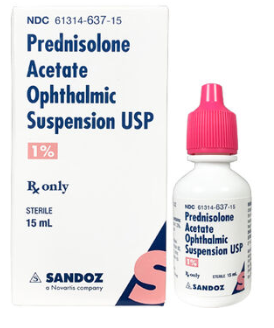 Drop Name – Lotemax Gel or Prednisolone Acetate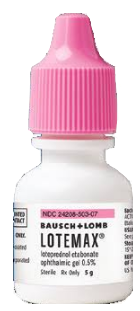 Cap color – Pink or white Instructions: 	Start date: ______________	End date: ______________Week #1 – apply 1 drop 3 times per day in the eye(s) that had surgery. SHAKE BOTTLE. Then discontinue. Drop Name – Alphagan P or BrimonidineCap color – GreenInstructions: 	Start date: ______________	End date: ______________Week #1– apply 1 drop 3 times per day in the eye(s) that had surgery.Then discontinue.